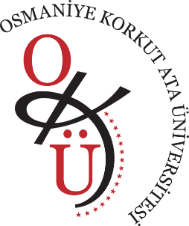 OSMANİYE KORKUT ATA ÜNİVERSİTESİ
SOSYAL BİLİMLER ENSTİTÜSÜ 2022-2023 GÜZ DÖNEMİ
AİLE DANIŞMANLIĞI ve EĞİTİMİ TEZSİZ YÜKSEK LİSANS PROGRAMI BÜTÜNLEME TAKVİMİOSMANİYE KORKUT ATA ÜNİVERSİTESİ
SOSYAL BİLİMLER ENSTİTÜSÜ 2022-2023 GÜZ DÖNEMİ
AİLE DANIŞMANLIĞI ve EĞİTİMİ TEZSİZ YÜKSEK LİSANS PROGRAMI BÜTÜNLEME TAKVİMİOSMANİYE KORKUT ATA ÜNİVERSİTESİ
SOSYAL BİLİMLER ENSTİTÜSÜ 2022-2023 GÜZ DÖNEMİ
AİLE DANIŞMANLIĞI ve EĞİTİMİ TEZSİZ YÜKSEK LİSANS PROGRAMI BÜTÜNLEME TAKVİMİOSMANİYE KORKUT ATA ÜNİVERSİTESİ
SOSYAL BİLİMLER ENSTİTÜSÜ 2022-2023 GÜZ DÖNEMİ
AİLE DANIŞMANLIĞI ve EĞİTİMİ TEZSİZ YÜKSEK LİSANS PROGRAMI BÜTÜNLEME TAKVİMİOSMANİYE KORKUT ATA ÜNİVERSİTESİ
SOSYAL BİLİMLER ENSTİTÜSÜ 2022-2023 GÜZ DÖNEMİ
AİLE DANIŞMANLIĞI ve EĞİTİMİ TEZSİZ YÜKSEK LİSANS PROGRAMI BÜTÜNLEME TAKVİMİOSMANİYE KORKUT ATA ÜNİVERSİTESİ
SOSYAL BİLİMLER ENSTİTÜSÜ 2022-2023 GÜZ DÖNEMİ
AİLE DANIŞMANLIĞI ve EĞİTİMİ TEZSİZ YÜKSEK LİSANS PROGRAMI BÜTÜNLEME TAKVİMİOSMANİYE KORKUT ATA ÜNİVERSİTESİ
SOSYAL BİLİMLER ENSTİTÜSÜ 2022-2023 GÜZ DÖNEMİ
AİLE DANIŞMANLIĞI ve EĞİTİMİ TEZSİZ YÜKSEK LİSANS PROGRAMI BÜTÜNLEME TAKVİMİOSMANİYE KORKUT ATA ÜNİVERSİTESİ
SOSYAL BİLİMLER ENSTİTÜSÜ 2022-2023 GÜZ DÖNEMİ
AİLE DANIŞMANLIĞI ve EĞİTİMİ TEZSİZ YÜKSEK LİSANS PROGRAMI BÜTÜNLEME TAKVİMİOSMANİYE KORKUT ATA ÜNİVERSİTESİ
SOSYAL BİLİMLER ENSTİTÜSÜ 2022-2023 GÜZ DÖNEMİ
AİLE DANIŞMANLIĞI ve EĞİTİMİ TEZSİZ YÜKSEK LİSANS PROGRAMI BÜTÜNLEME TAKVİMİOSMANİYE KORKUT ATA ÜNİVERSİTESİ
SOSYAL BİLİMLER ENSTİTÜSÜ 2022-2023 GÜZ DÖNEMİ
AİLE DANIŞMANLIĞI ve EĞİTİMİ TEZSİZ YÜKSEK LİSANS PROGRAMI BÜTÜNLEME TAKVİMİTarih  SaatDers adıSınav SalonuÖğretim ElemanıGözetmen23.01.2023
Pazartesi18:0018:00ADEYL121 Seç. Aile Sağlığı Öğr. Üye. Ofis.Hilal Kuşçu KaratepeHilal Kuşçu Karatepe23.01.2023
Pazartesi19:0019:00 ADEYL122 Seç. Ailede Gelişim Psikolojisi Öğr. Üye. Ofis. Zeynep Tekin Babuç Zeynep Tekin Babuç23.01.2023
Pazartesi 20:00 20:00 ADEYL124 Seç. Ailede Ruh Sağlığı Öğr. Üye. Ofis. Ayşe İnel Manav Ayşe İnel Manav24.01.2023
Salı18:0018:00ADEYL120 Seç. Aile İçi İlişkiler ve İletişimÖğr. Üye. Ofis.Müjdat AvcıMüjdat Avcı24.01.2023
Salı19:0019:00ADEYL123 Seç. Aile SosyolojisiÖğr. Üye. Ofis.Susran Erkan EroğluSusran Erkan Eroğlu24.01.2023
Salı20:0020:00ADEYL125 Seç. Çocuklarda Davranış Boz. ve AileÖğr. Üye. Ofis.Mohammad Almahmoud Mohammad Almahmoud25.01.2023
Çarşamba18:0018:00ADEYL110 Zor. Aile Danış. Tem. ve Aile
Danış. KuramlarıSBF Toplantı SalonuOğuzhan ÇolakkadıoğluOğuzhan Çolakkadıoğlu26.01.2023
Perşembe18:00 18:00 ADEYL111 Zorunlu Bilimsel Araştırma
Yöntemleri ve Rapor Yazma TeknikleriSBF Toplantı SalonuM. Hamil NazikM. Hamil Nazik  27.01.2023
Cuma18:0018:00ADEYL112 Zorunlu Aile Danışmanlığının
Temelleri ve Aile Danışmanlığı KuramlarıSBF Toplantı SalonuOğuzhan ÇolakkadıoğluOğuzhan ÇolakkadıoğluÖĞRENCİLERİMİZE BAŞARILAR DİLERİZ… AİLE DANIŞMANLIĞI ve EĞİTİMİ ANA BİLİM DALI BAŞKANLIĞIÖĞRENCİLERİMİZE BAŞARILAR DİLERİZ… AİLE DANIŞMANLIĞI ve EĞİTİMİ ANA BİLİM DALI BAŞKANLIĞIÖĞRENCİLERİMİZE BAŞARILAR DİLERİZ… AİLE DANIŞMANLIĞI ve EĞİTİMİ ANA BİLİM DALI BAŞKANLIĞIÖĞRENCİLERİMİZE BAŞARILAR DİLERİZ… AİLE DANIŞMANLIĞI ve EĞİTİMİ ANA BİLİM DALI BAŞKANLIĞIÖĞRENCİLERİMİZE BAŞARILAR DİLERİZ… AİLE DANIŞMANLIĞI ve EĞİTİMİ ANA BİLİM DALI BAŞKANLIĞIÖĞRENCİLERİMİZE BAŞARILAR DİLERİZ… AİLE DANIŞMANLIĞI ve EĞİTİMİ ANA BİLİM DALI BAŞKANLIĞIÖĞRENCİLERİMİZE BAŞARILAR DİLERİZ… AİLE DANIŞMANLIĞI ve EĞİTİMİ ANA BİLİM DALI BAŞKANLIĞIÖĞRENCİLERİMİZE BAŞARILAR DİLERİZ… AİLE DANIŞMANLIĞI ve EĞİTİMİ ANA BİLİM DALI BAŞKANLIĞIÖĞRENCİLERİMİZE BAŞARILAR DİLERİZ… AİLE DANIŞMANLIĞI ve EĞİTİMİ ANA BİLİM DALI BAŞKANLIĞIÖĞRENCİLERİMİZE BAŞARILAR DİLERİZ… AİLE DANIŞMANLIĞI ve EĞİTİMİ ANA BİLİM DALI BAŞKANLIĞI